Eike WaltzDoing political art since 2004, I consider the importance of meaningful reaction to political art as both positive and negative. Negative is the extraordinary silence, complacency, ignorance and need for characterization of being classified as an activist or with other words …a freak. Whilst positive is... that this intellectual vacuum provides for an enormous fertile ground to educate citizens expressing social and political concerns. What is happening in to-days America is the lag of comprehensive education allowing for a political environment nurtured by a freak show hungry press and We The People let it happen (see my attached poem “I hate history as it repeats itself”)..... Intellectual vacuum example: A college student when interviewed about the significance of Benghazi responded: He is not my favored Republican Senator. ProposalYes, it is sad, that we have to remind our public funds receiving “contemporary arts” institutions that they do have a social justice and a political engagement obligation to preserve dialog and thus our “democracy”.I propose that every Museum of Art claiming to be contemporary and receiving public funds (how ever much) has the obligation to engage in political responsibility and present every year and specifically during an election year a balanced or unbalanced point of view of political and social justice related art expressions. Furthermore, access should be free and part of the college curriculum with students having to write a thesis. The state of the Nation as viewed by the arts. The public funded Museums of Art have to display and Q/A these events at their main Galleries, for the period of 1 month min, at least 20% of their available space.See our website: www.f-artstatements.com (click on Video Art and see our videos “We the pissed off” – “Art bites back” – “Citizen Sheila” – “Sanctus Picasso” – “Schmoozing the Weird”.Political charged poetry by eike waltza) The coronation of the Dada Donald>100 years ago WWI was raging – The Great War…also called the last war   or  the last honorable war (whatever that meant to the 37 million casualties including 940K Americans …killed). In the midst of that senseless turmoil DADAism was born and became thee counter culture.>Dadaism was founded 2016 in Zurich’s  Cabaret Voltaire. The meaning of Dada is best explained by blubbering baby talk, protesting against the bourgeois, nationalist and colonialist interests, which many Dadaists believed were the root cause of World War I.>Dada activities included public gatherings, demonstrations, publications of art and literary journals, resulting in a passionate and revolutionary coverage of art and politics. Topics where often fiercely discussed in a variety of media. Duchamp, Man Ray, Arp, Schwitters and poets like Tristan Tzara, Yeates, E.E. Cummings, Amy Lowell are typical representative artists of  DADAism.>Well, 2016 is not only an election year but also the 100s anniversary of  DADA.Here is my DADA contribution, based on historical abnormalities and the infamous characters of Mussolini and Donald Trumpolini:The coronation of the Dada DonaldDodo is long dadalong live dadody…What do we da have100 dadadadadadas later?Give us da TGive usda RGive usdad UGive meda M for M M MeeeeeeRelieve meof da yellowy, da smelloy, da spewy… PeeGone in da flashCesspool splashDada, one hundad  dada dad?Yada, Yada…YadaOhhhh… nada, nada…nadaDad means da DodoLong live ….dada da daaHaddy …Baddy …DADAKiss da DonaldOn da TrumpoliniGone ….da blabber lightweight jokerkicking ….da Christian lawyer liarDADA o DADA why o whyaI like da punch you in da faceBore me again ….as you only won OhiaO yeah… America… the press saw me cominThe best clown in townUSA…USA…Build da Mexican wallhigh and higherdeport da gangsters all[is he really paying for that all???]What can da loose?Choose…choose…chooseMe…me…me…me…meeeeeeeBrilliant Putin is tutin:Hey badddy…Nukes are for hireLoad da trumpet with fireDa dara dara da da da daaaaaa Da dara darata tata taaaa                                   ….Sch>>>>>it… happensDonald breath… breath…Just dooooo…. what you sayYou do it… anyway….Our goldie locksOur commander….Heil da King …Brag-a-LotDon’t mess with da messsssss…sssiah Titler…Trumpler…Tralala….Ha’ Ha’……………..And…and… I see…What remains …Of… meb) The Wiki DemagogueA demagogue is a political leader in a democracy who gains popularity by appealing to the passions, prejudices, and ignorance of the common people. Demagogues usually oppose deliberation and advocate immediate, violent action to address a national crisis; demagogues accuse moderate and thoughtful opponents of weakness. Demagogues exploit a fundamental weakness in democracy: …because ultimate power is held by the people, nothing stops the people from giving that power to someone who appeals to the lowest common denominator of a large segment of the population…This is called a demagogue.Take this as an ExampleThe cruzification of HilaryThat demagogue says:She is crookedAnd the mediais in euphoria.That demagogue says:She is crookedAnd we the people let it stick…sensing strange erotic pleasure.That demagogue says:She is crookedAnd we the people tolerate in silenceinsults and character assassination.The who …we becamenow bystanders of national shame… Yes, this is insane…And all we react?...act like we are charmed by an historical process of the abnormal.“in god we trust”now conveniently bust.Hale… get on your kneeswe praise the arrival of our powerful messiah…Our god send…pathological liarBrothers…Sisters…thinkThe demagogues mind boggling spew… calls her crooked and by passive associationwe all become crooked tooWhy… we don’t want to knowOr is it…because a messiah preaches this dangerous shit….So…. at least something must be true?She is crooked.and we ….Eyes wide openIn trance… mesmerizedSwallow such venomous elixirAnd are ready to join this so …intoxicating cheer:Lock her upLock her upLock her up….USAUSAUSA….…Just one thing I like you to remember:That we live in a culture where facts don’t matteris no excuse for complacency.After all…It is on our watchIt is on your watch…You were there…as you are here…Your silence = support for a demagogueYour Bernie or bust = support for a demagogueAnd forever…You will have this ignorance to bare.PS: Dear lord…is this… our future…Is this what the 21st century is to become?What do I tell my daughter, ….my grand son?A demagogue … did highjack our patriotic soul……This demagogue… already claims…….. What he has done….He is inside us… all of usHe won sanctuary in our hearts…This hateful seed“That she is crooked”Has taken rootsInside you and me….and every one….This… is… his victory…c) My presentation to a young group of passionate poetsA real live interview In the 1960’s the Beatles had a famous song called RevolutionHere are a couple of lines:“You say you want a revolution,
Well, you know, we all want to change the world.
You tell me that it's evolution
Well, you know, we all want to change the world”. Fredric Jameson argued that when the fitful apprehension of history does enter people’s lives it is often through the feeling of belonging to a particular generationI hate historyas it repeats itself.Lawmakers bore meas they repeatedlyanalyze a constitutionin historical crisis…A nation unequal in dialog.Every self-serving cliqueemerges in clichérearranging a futuresuckers can’t even seeas if self-destruction is the only option.So,let me ask youwho is your teacherwhat is your schoolwhere have you been:Who voted in 2000?Not many I see…It was the Supreme CourtWho voted in 2004?Why was Bush voted in for a second term?Because the American people voted so.With other words: Collectively, We the People were responsible…Don’t even think…not meWho voted in 2008?The Obama revolution.Change we can believe in…and we danced and cried in the streets. Sweet intoxication, …real hope for change…and the Democratic Party rested on their laurels. Itch McConnel promised a one term presidency.Who voted 2010?The Teaparty revolutionWhy were they absent in the devastating Bush years? ….Was it racism?Supported by the forever poor, the outsourced middle class, the right wing media, the elite.And you, who had hoped for that all embracing change…remember… you became dormant and embarrassingly complacent. Teapartiers took control of Congress…. And the NO’s have it. You responded with ….Occupy, Occupy Santa Cruz, Occupy Wallstreet…..can you even remember that feverish shit…Who voted in 2012?I see….Some Democrat’s limped out of hiding for a last ditch to save Obama’s way …and Boehner could only mumble NO…. Itch O’Connel followed with ….shit, shit, shit.Who voted 2014?Democrat’s … fund-raising their re-election …take no risk …and so risked more than they had bargained for….They lost the majority in the Senate as well. And the NO’s strangle it.Change, now a faint disappointing Wiki record of the past…as, all of you became dormant and embarrassingly complacent. Yes,  “We the people” …what an embarrassing lot.Who will vote in 2016?Obama we can forget.Arguably,the finest President we ever had.The ecstasy, that fever of revolutionary democracy, the Bern or bust.Promising ….a “revolution” in place of the now so stale “real change”I bet, If you sink in contemptIf you sink into hatredIf you protest to self-destructionAnd forget what is at stakeThis will freeze your Bernfaster than you can put him into a populists urn….Your passionate heat …a flash in time.…Reality…Is not revolutionbut all nagging confusioneven you cannot define.I hear you…I remember mine.I hate historyas it fades so easily into obscurity. The first woman for president ?.Hurray for presidents: Golda Meir, Benazier Bhutto, Maggi Thatcher, Angela Merkel, Indira Gandhi, Sirimavo Bandaranaike, Gloria Arroyo, Aung San Suu Kyi and now Theresa May.I hate historyIt may be of notable interest that none of these remarkable women had or have a… penis. The republican harvestdoes not sting like a beebut it makes the horny press publicly pee.Trumpolini…the American face of fascism based on celebrity television and casino greeters come-on. Comparable with the 1930’s Mussolini re-incarnation of the Roman splendors of Italy’s glorious past. Halleluiah …Halleluiah we built a wall….thank god …you can’t convince us allok,okI hate historyas calls for walls that repeat themselves. And as for youI challenge youto be different at last…Don’t playthis placid, boring sameagain.I hate historyAs revolution always eats its children.And nothing… nothing really changesas long we indulge in that satisfying that cancerous religious righteousnessfor all we know….blond… blue eyed …Jesus was born in Texasafter all….I hate history.And we lobby god… Yes, we doto bless our wicket guns.Why…does god take that money … Why can’t he say no for once……we lost sisters…we lost brothersblack, white and for all it matters…all shades of graywe pray…we prayand you …do nothingbut divide…Gori…Gori…Halleluiah……Dear LordI refuse to give up…in you…and…. for a better worldAnd you…my brothers…my sisters …despite…please… make it a better worldI want to love history.As I don’t want to be the tyrant of my own mindI urge young boysthe importanceof carrying their first love on their naïve backs…And for once …I don’t mind… to repeat… myself.As if there is no history nomoreThe end is a “very …sad… time”(Fukuyama wrote)O save me ….save me…from my dismal lapses of short memory…d) Liberty Suspended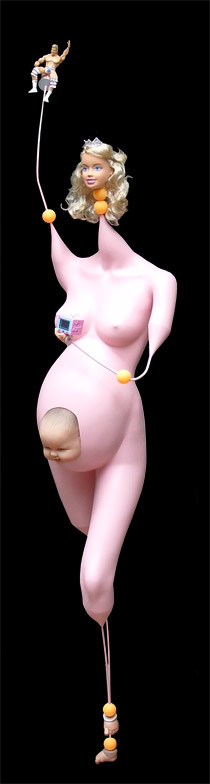 It would be difficult to argue against the claim made for it, that the Statue of Liberty, which stands on Liberty Island in the Upper Bay of New York Harbor, is the most famous statue in the world. Every visitor who arrives in New York by sea sees this symbol. She represents Liberty freed from her chains, holding in her right hand a torch and cradling in her left arm a tablet representing the Declaration of Independence.My Statue of Liberty became “Barbie the shareholder” and “we, the shareholders” don’t care (as long as our share rises).“Liberty Suspended” has replaced the original statue of Liberty with Barbie mindedness.To prove my point I interviewed approx 800+ individuals.The following questions where asked to University Professors, School Teachers, Students, the Public and Local Politicians:1. Q: Have you seen with your own eyes the statue of Liberty in NY Harbor ?A: Most had visited the statue of Liberty in NY Harbor and took the Circle Line.2. Q: Do you know why she is there ?A: “The French gave it” was the overwhelming response3. Q: Why  was she given by the French ?A: “No Idea” was the overwhelming response (a French ship got lost in a storm and ended up in NY)4. Q: What does the NY statue of Liberty hold in her right hand ?A: approx 50%  responded “a torch”; other:  “a candle, a book, flowers, pointing a finger”, etc5. Q: What does the NY statue of Liberty hold in her left hand ?A: Only 2 out of 800 responded with  “The Declaration of Independence”One responded  “something with independence”697 out of 800 responded with:The Magna ChartaThe BibleA BookSome tabletThe ConstitutionThe Bill of RightsDon’t know6. When explaining that it is the date of the Declaration of Independence I had followed up with the question: Independence from whom ?Response: The FrenchWWIIThe Southern States…other